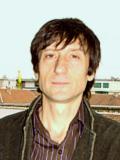 Алекс Филипов  Роден и израстнал в България.Завършил Художествена гимназия за изобразителни изкуства в БългарияЗавършил Колеж по класическа Анимация в КанадаЗавършил Изящни изкуства Университет (изобразителни) в КанадаРаботил Класическа Анимация в КанадаРаботил 3Д Анимация и Визуални ефекти в чужбина. Понастоящем живее и работи от България.https://www.imdb.com/name/nm1562990/